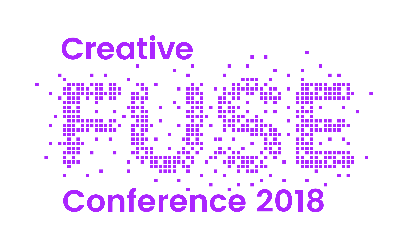 Performance Application FormPlease fill in the following details and email your completed form to faye.harland@ncl.ac.uk. Please ensure every section is filled in as incomplete forms will not be accepted. The closing date for applications is 16:00 on 21/5/18.***Title of performance (if applicable):Name(s) of performer(s) or group:Name of lead contact:Email address for lead contact:Telephone number for lead contact:Estimated timings of performance:Estimated space requirements:A/V requirements:A short (300 words max) summary of what the performance is about:Link to website/portfolio (optional):The venue has guest wifi, a projector screen, speakers, roving microphones and lapel microphones. Please let us know if you require any equipment in addition to this as we have conference funds available to fulfil additional A/V needs.